https://journals.sagepub.com/doi/10.1177/09721509211020543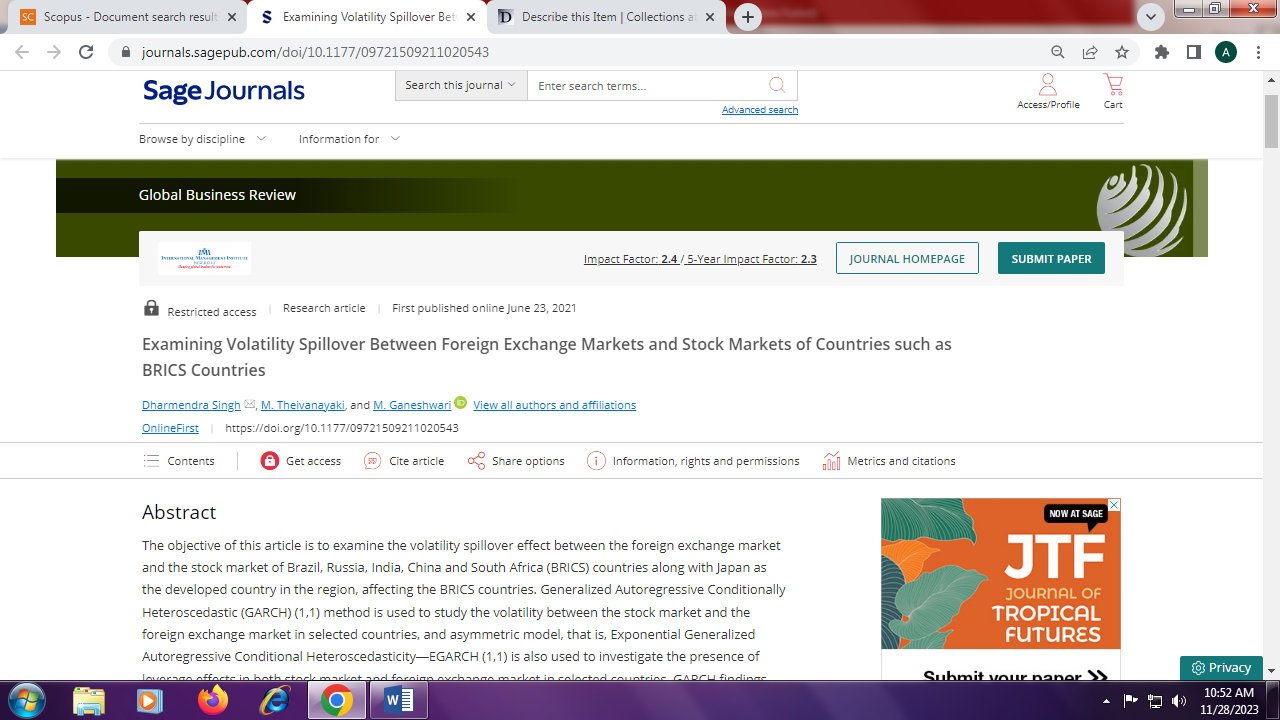 